Sjældne fugle på ChristiansøChristiansø er et af landets bedste steder at se sjældne fugle. Siden 1976 er der fx set 12 fuglearter på Christiansø, som ikke tidligere var set i Danmark. Nedenfor bringes en liste med de sjældne og usædvanlige fugle set på Ertholmene, arrangeret dag for dag, året igennem.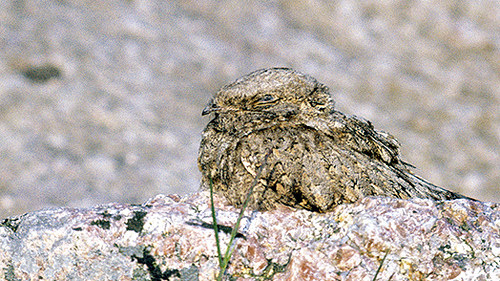 Ørkennatravn, Christiansø, 29. maj 1983. En ny art for Danmark.De sjældne - dag for dagI listen er alle sjældne fugle set på Christiansø siden 1976 remset op dag for dag. Kun den første dag fuglen er set nævnes. Fugle markeret med rødt er set for første gang i Danmark netop på Christiansø, mens fugle markeret med blåt til og med 2002 var set under 10 gange i Danmark.Klik på en måned:januarmajseptemberfebruarjunioktobermartsjulinovemberaprilaugustdecemberopjanuarIngen sjældne fugle set.opfebruar2. februar: Sneugle 1 (2000).7. februar: Kongeederfugl 1 (1986).27. februar: Stellersand 1 (1986).28. februar: Stellersand 13 (1985).opmarts10. marts: Havørn 1 (1985).13. marts: Kongeederfugl 1 (1989).18. marts: Kongeederfugl 1 (1991).22. marts: Kongeederfugl 1 (1995).24. marts: Vandstær 1 (1986).27. marts: Rørdrum 1 (1988).28. marts: Kongeederfugl 1 (1987).30. marts: Kongeederfugl 1 (1989)31. marts: Sort Stork 1 (1993), Kongeederfugl 1 (2000), Hvidvinget Korsnæb 1 (1983).opapril1. april: Kongeederfugl 1 (1986), Toplærke 1(1998).3. april: Sorthovedet Måge 1 (1986).4. april: Kongeederfugl 1 (1980) + 3 (1989), Rørdrum 2 (2005).5. april: Kongeederfugl 3 (1989).6. april: Spætmejse 1 (1991).7. april: Sorthovedet Måge 1 (1998), Hvidvinget Måge 1 (1983), Hærfugl 1 (1989).8. april: Vestlig Sortstrubet Bynkefugl 1 (1996).9. april: Kongeederfugl 1 (1993), Havørn 1 (1978).10. april: Rørdrum 1 (1989), Hvidvinget Måge 1 (1982), Alpejernspurv 1 (1986).11. april: Vestlig Sortstrubet Bynkefugl 1 (1987), Pileværling 1 (1987).12. april: Kongeederfugl 2 (1978), Sorthovedet Måge 2 (1989).13. april: Kongeederfugl 1 (1978), Hærfugl 2 (2002), Vestlig Sortstrubet Bynkefugl 1 (1989).14. april: Kongeederfugl 1 (1989).16. april: Havørn 1 (2007), Hvidvinget Måge 1 (1996), Vestlig Sortstrubet Bynkefugl 1 (1992).17. april: Jagtfalk 1 (1992), Hærfugl 1 (1992).18. april: Hærfugl 1 (2002).20. april: Mandarinand 1 (1993), Lille Flagspætte 1 (1994).22. april: Sortstrubet Bynkefugl 1 (1996).23. april: Sule 1 (1988). Kongeederfugl 1 (1977), Hærfugl 1 (1990), Dværgværling 1 (1994).24. april: Brudeand 1 (1993).25. april: Brudeand 1 (1992), Hærfugl 1 (2001).26. april: Kongeederfugl 1 (1989), Stellersand 1 (1980), Sorthovedet Måge 1 (1989), Sortstrubet Bynkefugl 1 (1993), Hvidhalset Fluesnapper 1 (1994).27. april: Korttået Lærke 1 (1983), Sibirisk Sortstrubet Bynkefugl 1 (1988).28. april: Sumpvibe 1 (2000), Hærfugl 1 (1988) + 1 (1993), Sydlig Nattergal 1 (1986), Hvidhalset Fluesnapper 1 (1992) + 1 (1993).29. april: Hvid Stork 1 (1996), Rørdrum 2 (2006), Steppehøg 1 (1982), Damklire 2 (2000), Sorthovedet Måge 1 (1984) + 1 (1988), Korttået Lærke 1 (1984), Rødrygget Svale 1 (1986), Taigapiber 1 (1989), Sydlig Nattergal 1 (1996), Hvidhalset Fluesnapper 1 (1992).opmaj1. maj: Sort Glente 1 (1982), Hvidvinget Måge 1 (1992), Hærfugl 1 (1980), Hvidhalset Fluesnapper 2 (1996), Dværgværling 1 (1989).2. maj: Vagtel 1 (1977), Drosselrørsanger 1 (1993), Hvidskægget Sanger 1 (1992), Hvidbrynet Løvsanger 1 (2008), Hvidhalset Fluesnapper 1 (1992), Pileværling 1 (1985).3. maj: Hærfugl 1 (1991), Hvidhalset Fluesnapper 1 (2002), Flodsanger 1 (2003).4. maj: Kongeederfugl 1 (1986), Engsnarre 1 (2001), Sibirisk Sortstrubet Bynkefugl 1 (1983), Flodsanger 1 (1996), Fuglekongesanger 1 (2008), Hvidhalset Fluesnapper 1 (1991) + 5 (1996), Dværgværling 1 (1988).5. maj: Hvidvinget Måge 1 (2008), Damklire 1 (2000), Hærfugl 1 (1978), Hvidbrynet Løvsanger 1 (1988), Hvidhalset Fluesnapper 1 (1979) + 1 (1983) + 1 (1990) + 2 (1991) + 2 (1997) + 3 (2001), Pileværling 1 (1991), Dværgværling 1 (1993) + 1 (2002).6. maj: Kongeederfugl 1 (1983), Sortterne 1 (1986), Hærfugl 1 (1977), Savisanger 1 (1979), Flodsanger 1 (2003), Hvidhalset Fluesnapper 1 (1985) + 2 (1991), Hvidvinget Korsnæb 1 (1987), Dværgværling 1 (1977), Langhalet Karmindompap 1 (2001).7. maj: Hedehøg 1 (1984), Hærfugl 1 (1980), Biæder 1 (2008), Drosselrørsanger 1 (1991), Hvidhalset Fluesnapper 1 (1984) + 1 (1986) + 1 (1990) + 1 (1991) + 1 (1999), Pileværling 1 (1993), Dværgværling 1 (1994).8. maj: Hedehøg 1 (1997), Engsnarre 1 (1986), Korttået Lærke 1 (1977), Fuglekongesanger 1 (1997), Hvidhalset Fluesnapper 1 (1976) + 1 (1993) + 1 (2002) + 1 (2006).9. maj: Hærfugl 1 (1985), Storpiber 1 (1986), Sibirisk Sortstrubet Bynkefugl 1 (1978), Stendrossel 1 (1983), Drosselrørsanger 1 (1985), Hvidhalset Fluesnapper 1 (1979) + 1 (1989), Dværgværling 1 (1985) + 1 (1991).10. maj: Islom 1 (1985), Sorthovedet Måge 1 (2005), Rørdrum 1 (1987), Vagtel 1 (2001), Engsnarre 1 (1985), Hvidhalset Fluesnapper 1 (1984) + 1 (1990) + 2 (1991) + 1 (1992) +1 (1998) + 1 (2003).11. maj: Biæder 1 (2000), Hærfugl 1 (1985), Storpiber 1 (1995), Sortstrubet Bynkefugl 1 (1981), Hvidskægget Sanger 1 (2004), Hvidhalset Fluesnapper 1 (1990) + 1 (1991) + 1 (1992) + 1 (1997).12. maj: Hvidhalset Fluesnapper 1 (1987) + 1 (2002) + 1 (2003), Dværgværling 1 (1989), Bomlærke 1 (2005).13. maj: Rørdrum 1 (1993), Kongeederfugl 1 (1986), Kongeederfugl 1 (1996), Steppehøg 1 (1993), Hvidvinget Måge 1 (1995), Sortterne 4 (1993), Biæder 1 (1989), Storpiber 1 (1993), Drosselrørsanger 1 (1979), Hvidskægget Sanger 1 (1990), Hvidhalset Fluesnapper 1 (1976) + 1 (1998) + 1 (2006).14. maj: Hærfugl 1 (1981), Vestlig Sortstrubet Bynkefugl 1 (1997), Flodsanger 1 (1992), Drosselrørsanger 1 (1976), Hvidskægget Sanger 1 (1999), Lundsanger 1 (1981), Hvidhalset Fluesnapper 1 (1983) + 1 (1987) + 1 (1991) + 1 (1992) + 1 (2006), Dværgværling 1 (2002).15. maj: Hvidvinget Måge 1 (1997), Hvidhalset Fluesnapper 1 (1978) + 1 (1984) + 2 (2005), Pileværling 1 (1984), Dværgværling 1 (1985).16. maj: Sortterne 6 (2006), Hærfugl 1 (1977), Sydlig Nattergal 1 (1984), Flodsanger 2 (2001), Hvidskægget Sanger 1 (1989) + 1 (2000), Fuglekongesanger 1 (2001), Hvidhalset Fluesnapper 1 (1981) + 1 (1999), Dværgværling 1 (1999) + 1 (2000).17. maj: Hærfugl 1 (2006), Sibirisk Sortstrubet Bynkefugl 1 (1984), Stendrossel 1 (1977), Drosselrørsanger 1 (1996).18. maj: Kongeederfugl 1 (1977), Kongeederfugl 1 (2001), Engsnarre 1 (1982), Kærløber 1 (1978), Korttået Lærke 1 (1996), Hvidhalset Fluesnapper 1 (1985) + 1 (1995).19. maj: Sort Glente 1 (1982), Vagtel 1 (2001), Sorthovedet Måge 1 (1984), Hærfugl 1 (1979) + 1 (1984), Flodsanger 1 (1982) + 1 (1995), Hvidhalset Fluesnapper 3 (1995), Dværgværling 1 (1995).20. maj: Kongeederfugl 1 (1980), Hedehøg 1 (1993), Hvidskægget Sanger 1 (2000), Lundsanger 1 (1993), Hvidhalset Fluesnapper 1 (1987) + 1 (2000) + 1 (2008), Rosenstær 1 (1984).21. maj: Steppehøg 1 (2003), Vagtel 1 (1999), Tredækker 1 (1980), Korttået Lærke 1 (1980), Hvidskægget Sanger 1 (1983), Hvidhalset Fluesnapper 1 (1989) + 1 (2003).22. maj: Flodsanger 1 (1995), Lundsanger 1 (1977) + 3 (1993), Hvidhalset Fluesnapper 3 (1987), Rosenstær 1 (1984).23. maj: Hvidnæbbet Lom 1 (2001), Vagtel 1 (1990), Biæder 1 (1990) + 1 (2000), Lundsanger 4 (1978) + 2 (1993), Hvidhalset Fluesnapper 1 (1982).24. maj: Sorthovedet Måge 1 (1994), Korttået Lærke 1 (1994), Flodsanger 1 (1989), Lundsanger 2 (1978) + 1 (1983), Hvidhalset Fluesnapper 1 (1977) + 1 (1990), Pileværling 1 (2000).25. maj: Sortterne 15 (1987), Lundsanger 2 (1978) + 1 (1992), Hvidhalset Fluesnapper 1 (1996).26. maj: Tredækker 1 (2001), Sorthovedet Måge 1 (1983), Sortterne 1 (1992), Korttået Lærke 1 (1983), Flodsanger 1 (1998), Buskrørsanger 1 (1983), Drosselrørsanger 2 (1984), Lundsanger 2 (1978) + 2 (1992) + 1 (1994), Bjergløvsanger 1 (1982), Hvidhalset Fluesnapper 1 (1993).27. maj: Hærfugl 1 (1976), Buskrørsanger 1 (1984), Hvidskægget Sanger 1 (1989) + 1 (2001), Lundsanger 1 (1976) + 1 (1978) + 1 (1985) + 5 (1988) + 2 (1992) + 1 (1996), Hvidhalset Fluesnapper 1 (1994), Hvidvinget Korsnæb 2 (1987).28. maj: Flodsanger 1 (1987) + 1 (1993), Buskrørsanger 1 (1992), Drosselrørsanger 1 (1994), Lundsanger 1 (1979) + 3 (1984) + 3 (1987) + 5 (1988) + 1 (1993) + 1 (1995) + 1 (1999), Hvidhalset Fluesnapper 1 (1995), Rosenstær 1 (2000).29. maj: Ørkennatravn 1 (1983), Biæder 1 (1989), Sydlig Nattergal 1 (1980), Flodsanger 1 (1988) + 1 (1993) + 1 (2002), Buskrørsanger 1 (1988), Drosselrørsanger 1 (1980), Lundsanger 3 (1988) + 2 (1998) + 3 (1999), Hætteværling 1 (2003). 30. maj: Kongeederfugl 1 (1984), Sorthovedet Måge 1 (1988), Biæder 1 (1995), Hærfugl 1 (2005), Toplærke 1 (1993), Flodsanger 1 (1980) + 1 (1988), Buskrørsanger 1 (1995), Drosselrørsanger 1 (1985) + 1 (1988), Lundsanger 4 (1988) + 1 (1992) + 1 (1995) + 1 (1998) + 1 (1999), Rosenbrystet Tornskade 1 (1980), Rosenstær 1 (2002), Pileværling 1 (1992).31. maj: Kongeederfugl 1 (1998), Sorthovedet Måge 1 (2000), Sydlig Nattergal 1 (1988), Flodsanger 1 (1988), Drosselrørsanger 1 (1995), Lundsanger 2 (1988) + 1 (1992) + 3 (1993) + 1 (1995).opjuni1. juni: Sorthovedet Måge 1 (1983) + 1 (1988), Buskrørsanger 1 (1990), Hvidskægget Sanger 1 (1991), Sorthovedet Sanger 1 (1978), Lundsanger 2 (1978) + 2 (1987) + 1 (1992) + 3 (1998) + 1 (1999) + 1 (2006), Rosenbrystet Tornskade 1 (1985).2. juni: Korttået Lærke 1 (1978), Storpiber 1 (1978), Buskrørsanger 1 (1999), Drosselrørsanger 1 (1984), Lundsanger 3 (1982) + 1 (1990) + 1 (1992) + 5 (1998), Pileværling 1 (1984).3. juni: Vagtel 1 (1990), Flodsanger 1 (1980), Buskrørsanger 1 (1991), Hvidskægget Sanger 1 (1992), Lundsanger 1 (1977) + 2 (1982) + 3 (1985) + 1 (1988) + 2 (1990) + 2 (1992) + 1 (1996) + 1 (1998), Rosenstær 1 (2002), Pileværling 1 (1991).4. juni: Engsnarre 1 (1997), Lille Rørsanger 1 (1992), Drosselrørsanger 1 (1981) + 1 (1982), Lundsanger 1 (1978) + 1 (1979) + 2 (1990), Hætteværling 2 (1988).5. juni: Sorthovedet Måge 2 (1980), Buskrørsanger 1 (1982) + 1 (1997), Lille Gulbug 1 (2004; se billeder her), Lundsanger 1 (1980) + 2 (1984) + 4 (1992) + 2 (1997), Rosenstær 1 (2002).6. juni: Sydlig Nattergal 1 (1981) + 1 (1987), Flodsanger 1 (1984), Buskrørsanger 1 (1997), Hvidskægget Sanger 1 (1989) + 1 (1995), Lundsanger 3 (1978) + 1 (1980) + 1 (1988) + 3 (1991) + 11 (1992) + 1 (1996) + 7 (1997) + 1 (2000) + 1 (2002), Hvidhalset Fluesnapper 1 (1995).7. juni: Rørdrum 1 (1995), Hedehøg 1 (1989), Hærfugl 1 (1978) + 1 (1981), Sydlig Nattergal 1 (1987), Flodsanger 1 (1987), Drosselrørsanger 1 (1978) + 1 (1995), Lundsanger 1 (1991) + 5 (1992) + 1 (1995) + 2 (1996) + 1 (1997) + 4 (2002).8. juni: Flodsanger 1 (1978), Lundsanger 3 (1990) + 1 (1992) + 2 (1996) + 3 (1997) + 2 (2002).9. juni: Flodsanger 1 (1986), Buskrørsanger 1 (1989), Buskrørsanger 1 (2008), Lundsanger 3 (1980) + 2 (1982) + 1 (1984) + 4 (1990) + 2 (1995) + 3 (1997) + 3 (2002).10. juni: Lundsanger 5 (1977) + 1 (1985) + 1 (1992) + 1 (1996) + 1 (1997) + 3 (2002).11. juni: Buskrørsanger 1 (1994), Hvidskægget Sanger 1 (1987), Lundsanger 1 (1976) + 3 (1977) + 1 (1983) + 1 (1984) + 1 (1993) + 1 (1995) + 1 (1996) + 1 (2002).12. juni: Buskrørsanger 1 (1998), Lundsanger 1 (1977) + 3 (1985) + 1 (1992) + 1 (1993), Chinese Grosbeak 1 (1994).13. juni: Sort Glente 1 (1987), Lundsanger 2 (1977) + 1 (1992) + 1 (1997).14. juni: Engsnarre 1 (1979), Buskrørsanger 1 (1988), Hvidskægget Sanger 1 (1979), Lundsanger 1 (1977) + 1 (1987) + 1 (1993), Hvidhalset Fluesnapper 1 (1985).15. juni: Lundsanger 2 (1978) + 2 (1985).16. juni: Sorthovedet Måge 1 (1995), Lundsanger 1 (1978) + 2 (2006).17. juni: Biæder 1 (2005), Sydlig Nattergal 1 (1980), Hvidskægget Sanger 1 (1988).18. juni: Drosselrørsanger 1 (2006), Hvidhalset Fluesnapper 1 (1976).19. juni: Sorthovedet Måge 1 (1985), Hærfugl 1 (1978), Vestlig Sortstrubet Bynkefugl 1 (1990), Lundsanger 1 (1996), Gulbrystet Værling 1 (1990).21. juni: Grøn Biæder 1 (1989), Alpejernspurv 1 (1990), Buskrørsanger 1 (2001).22. juni: Ørkendompap 1 (1982).23. juni: Sorthovedet Måge 1 (1993), Lundsanger 1 (1985) + 1 (2006).24. juni: Biæder 1 (1985), Flodsanger 1 (2006).26. juni: Lundsanger 1 (2001).27. juni: Rørdrum 1 (1988), Sorthovedet Måge 1 (1997).28. juni: Havørn 1 (1988).30. juni: Sort Glente 1 (1990).opjuli3. juli: Lundsanger 1 (1990).13. juli: Sortterne 1 (1985), Kejserørn 1 (1979).14. juli: Lundsanger 3 (1990).16. juli: Rustand 3 (1990).18. juli: Lundsanger 1 (1990).21. juli: Kærløber 1 (1987).22. juli: Havørn 1 (1980).23. juli: Sortterne 1 (1985), Hætteværling 1 (2001).25. juli: Kærløber 1 (2006).28. juli: Sorthovedet Måge 1 (1991).31. juli: Sortterne 4 (1999), Lundsanger 1 (1991).opaugust1. august: Stor Kobbersneppe 1 (2006), Lundsanger 1 (1990), Korttået Træløber 1 (1978).2. august: Sortterne 1 (1979), Lundsanger 1 (1992).3. august: Lundsanger 1 (1992).4. august: Lundsanger 1 (1992) + 1 (2000).5. august: Indigofinke 1 (1987).7. august: Sort Glente 1 (1976), Flodsanger 1 (1983).8. august: Citronvipstjert 1 (1987), Flodsanger 1 (1984), Vandsanger 1 (1989), Lundsanger 1 (1991).9. august: Pomeransfugl 1 (1987), Hærfugl 1 (1981), Lundsanger 2 (1991).10. august: Tredækker 1 (1976), Storkjove 1 (1996), Lundsanger 1 (1988), Rosenstær 1 (2002).12. august: Pomeransfugl 1 (1987), Lille Kjove 1 (1987), Lundsanger 1 (1979) + 1 (1992), Rosenstær 1 (2004).13. august: Lundsanger 1 (1990).14. august: Eleonorafalk 1 (1996), Sydlig Nattergal 1 (1992), Flodsanger 1 (1996), Lundsanger 1 (1992).15. august: Hærfugl 1 (1982), Rosenstær 1 (1985).17. august: Lundsanger 1 (1987) + 1 (1989) + 1 (1990) + 1 (2000).18. august: Lundsanger 1 (1995).19. august: Lundsanger 1 (1988) + 1 (1993), Gulbrystet Værling 1 (1996).20. august: Sorthovedet Måge 1 (1992), Lundsanger 1 (1987) + (1992) + 1 (1995).21. august: Sortterne 1 (1993), Hvidhalset Fluesnapper 1 (1985) + 1 (1990).22. august: Vagtel 1 (1995), Tredækker 1 (2002), Sortterne 1 (1990), Gulbrystet Værling 1 (1984).23. august: Hvidhalset Fluesnapper 1 (1992).24. august: Lille Kjove 1 (2004), Pomeransfugl 1 (1993), Lundsanger 1 (2005), Bjergløvsanger 1 (1987), Hvidhalset Fluesnapper 1 (1985).25. august: Bjergløvsanger 1 (1990), Rosenstær 1 (1996).26. august: Plettet Rørvagtel 1 (1987), Vandsanger 1 (1987), Lundsanger 1 (1983) + 1 (1986).27. august: Engsnarre 1 (1999), Hvidhalset Fluesnapper 1 (1982), Hvidvinget Korsnæb 1 (1990).28. august: Flodsanger 1 (2002), Lundsanger 1 (1988).29. august: Thorshane 1 (1989), Sortterne 1 (1988), Rosenstær 1 (1992).30. august: Tredækker 1 (1996), Lundsanger 1 (1992), Rosenstær 1 (2002), Gulbrystet Værling 1 (1991).31. august: Hvidvinget Korsnæb 6 (1986).opseptember1. september: Lundsanger 3 (1992), Hvidhalset Fluesnapper 1 (1992).2. september: Tredækker 1 (1994), Storpiber 1 (1980), Dværgværling 1(1994).3. september: Vandsanger 1 (1983), Hvidbrynet Løvsanger 1 (1994), Hvidhalset Fluesnapper 1 (1976), Hvidvinget Korsnæb 1 (1990).4. september: Pomeransfugl 1 (1987), Rosenstær 1 (2002), Dværgværling 1 (1989)5. september: Engsnarre 1 (2002), Storpiber 1 (1987), Vestlig Sortstrubet Bynkefugl 1 (1987), Lille Rørsanger 1 (1987), Lundsanger 1 (1989), Hvidhalset Fluesnapper 1 (1987), Pileværling 1 (1987).6. september: Plettet Rørvagtel 1 (1988), Tredækker 1 (1999), Lundsanger 1 (1982).7. september: Engsnarre 1 (1995), Hvidvinget Korsnæb 1 (2002).8. september: Engsnarre 1 (1985), Engsnarre 1 (1988).9. september: Pomeransfugl 1 (1995), Hærfugl 2 (1988), Storpiber 2 (1988), Lundsanger 1 (1988), Hvidbrynet Løvsanger 1 (1988), Hvidvinget Korsnæb 3 (1990), Dværgværling 1 (1995).10. september: Sort Glente 1 (1982).11. september: Hvidbrynet Løvsanger 2 (1988).12. september: Rosenbrystet Tornskade 1 (2005), Flodsanger 1 (1993), Lundsanger 1 (1988), Hvidbrynet Løvsanger 1 (1988).13. september: Isfugl 1 (2006), Hvidhalset Fluesnapper 1 (1992), Engsnarre 1 (2003).14. september: Tredækker 1 (1996), Storpiber 1 (1992), Hvidbrynet Løvsanger 1 (1985) + 1 (1992).15. september: Storkjove 1 (1986), Hvidbrynet Løvsanger 1 (2009).16. september: Havørn 1 (1981), Engsnarre 1 (1984), Lundsanger 1 (1984), Hvidbrynet Løvsanger 4 (1984), Hvidvinget Korsnæb 1 (1990).17. september: Hvidvinget Korsnæb 2 (1990), Pileværling 1 (1990).18. september: Engsnarre 1 (1985), Engsnarre 1 (1995), Flodsanger 1 (1993), Lundsanger 1 (2006), Hvidbrynet Løvsanger 1 (1989) + 1 (1990) + 1 (2006).19. september: Engsnarre 1 (1996), Storpiber 1 (1995), Hvidbrynet Løvsanger 1 (1995) + 1 (2009), Hvidhalset Fluesnapper 1 (1995), Hvidvinget Korsnæb 1 (1985), Pileværling 1 (1993) + 1 (1994) + 1 (1995), Dværgværling 1 (1995).20. september: Tredækker 1 (1999), Flodsanger 1 (1976), Hvidskægget Sanger 1 (1976), Hvidbrynet Løvsanger 1 (1984) + 1 (1987) + 1 (1992).21. september: Pilesanger 1 (1976).22. september: Pomeransfugl 1 (1992), Storpiber 1 (1989), Hvidbrynet Løvsanger 1 (1976) + 1 (1988) + 1 (1995) + 1 (2005) + 1 (2006), Pileværling 1 (1995), Dværgværling 1 (1976) + 1 (1999).23. september: Storpiber 1 (1993), Hvidbrynet Løvsanger 1 (1976), Hvidvinget Korsnæb 1 (1985), Pileværling 1 (1999).24. september: Tredækker 1 (1981), Hærfugl 1 (1976), Storpiber 1 (1978), Vestlig Sortstrubet Bynkefugl 1 (1987), Brun Løvsanger 1 (2008), Hvidbrynet Løvsanger 1 (1976) + 2 (1987) + 1 (1998).25. september: Høgeugle 1 (2002), Storpiber 1 (1994), Hvidbrynet Løvsanger 1 (1976) + 1 (1992) + 1 (2005) + 1 (2006), Pilesanger 1 (1992), Pileværling 1 (2004).26. september: Sydlig Nattergal 1 (1994), Sibirisk Sortstrubet Bynkefugl 1 (1994), Hvidbrynet Løvsanger 1 (1985) + 2 (1991) + 10 (1994) + 1 (2001) + 1 (2005) + 1 (2006), Hvidhalset Fluesnapper 1 (1991), Dværgværling 1 (1991).27. september: Pomeransfugl 1 (1992), Storpiber 1 (1992), Sibirisk Sortstrubet Bynkefugl 1 (1981), Vandsanger 1 (1977), Hvidbrynet Løvsanger 1 (1981) + 8 (1986) + 1 (1992) + 1 (1993) + 1 (1996) + 1 (1998) + 1 (2001), Pilesanger 1 (1982), Hvidvinget Korsnæb 1 (1990), Pileværling 2 (1992).28. september: Kongeederfugl 1 (1987), Storpiber 1 (1988) + 1 (1993), Hvidbrynet Løvsanger 2 (1986) + 1 (1998).29. september: Sort Glente 1 (1992), Hedehøg 1 (1989), Tredækker 1 (1987), Sibirisk Sortstrubet Bynkefugl 1 (1984), Hvidbrynet Løvsanger 1 (1980) + 1 (1984) + 1 (2001), Pileværling 1 (1984).30. september: Sibirisk Sortstrubet Bynkefugl 1 (1982), Fuglekongesanger 1 (1992), Hvidbrynet Løvsanger 2 (1987) + 2 (1991) + 1 (2003) + 1 (2005), Pilesanger 1 (1987), Pileværling 1 (1994).opoktober1. oktober: Tredækker 1(1993), Vestlig Sortstrubet Bynkefugl 1 (1987), Fuglekongesanger 1 (1987), Hvidbrynet Løvsanger 1 (1981) + 1 (1984).2. oktober: Tredækker 1 (1992), Sibirisk Sortstrubet Bynkefugl 1 (2002), Stribet Græshoppesanger 1 (2004; se billeder her), Fuglekongesanger 2 (1987), Hvidbrynet Løvsanger 1 (1986) + 1 (1988) + 3 (2003) + 1 (2006), Pilesanger 1 (1996), Brun Løvsanger 1 (1987), Bjergløvsanger 1 (1990), Hvidvinget Korsnæb 1 (1990).3. oktober: Fuglekongesanger 1 (1997) + 1 (2004), Hvidbrynet Løvsanger 1 (1987) + 2 (2002) + 2 (2003), Dværgværling 2 (1988)4. oktober: Lille Kjove 1 (1983), Storpiber 1 (1993), Brun Løvsanger 1 (2006), Fuglekongesanger 1 (1989), Hvidbrynet Løvsanger 1 (2005), Pileværling 1 (1989), Dværgværling 1 (1988).5. oktober: Hvidnæbbet Lom 1 (1987), Sorthovedet Måge 1 (1988), Sibirisk Jernspurv 1 (1992), Sibirisk Sortstrubet Bynkefugl 1 (1981), Hvidbrynet Løvsanger 1 (1986) + 1 (1999) + 1 (2005).6. oktober: Sorthovedet Måge 1 (1988), Hvidbrynet Løvsanger 2 (1985) + 1 (1986) + 1 (1989) + 3 (2005) + 1 (2009), Pilesanger 1 (1985), Hvidvinget Korsnæb 1 (1985).7. oktober: Vagtel 1 (1997), Taigapiber 1 (1982), Nonnestenpikker 1 (1992), Fuglekongesanger 2 (1979) + 1 (2005), Hvidbrynet Løvsanger 1 (1985) + 1 (1993) + 3 (2005) + 1 (2009), Pilesanger 1 (1999).8. oktober: Sølvhejre 3 (2008), Engsnarre 1 (1990), Fuglekongesanger 1 (1979) + 2 (1994), Hvidbrynet Løvsanger 1 (1993) + 5 (1994), Dværgværling 1 (1989) + 1 (1991).9. oktober: Engsnarre 1 (1989), Fuglekongesanger 4 (1982) + 6 (1989) + 1 (1993) + 1 (1994) + 1 (2000), Hvidbrynet Løvsanger 1 (1979) + 1 (1981) + 2 (1986) + 2 (1994) + 1 (2008), Pilesanger 1 (1994), Dværgværling 2 (1996).10. oktober: Tredækker 1 (1992), Fuglekongesanger 3 (1982) + 1 (1991) + 1 (2004), Hvidbrynet Løvsanger 1 (2002) + 1 (2006), Brun Løvsanger 1 (1991).11. oktober: Fuglekongesanger 1 (1991) + 1 (1993) + 1 (1996), Hvidbrynet Løvsanger 2 (1987) + 1 (2009), Brun Løvsanger 1 (2006; se billeder her).12. oktober: Tredækker 1 (1982), Hærfugl 1 (1982), Fuglekongesanger 2 (1982) + 1 (1988) + 3 (1991) + 1 (1993) + 1 (1996) + 1 (1997) + 1 (2000) + 1 (2006), Hvidbrynet Løvsanger 1 (1986) + 1 (1993) + 1 (2006), Brun Løvsanger 1 (2005), Hvidvinget Korsnæb 2 (1990).13. oktober: Havørn 1 (2003, Sort Glente 1 (1990), Fuglekongesanger 1 (1990) + 1 (2000) + 1 (2008), Hvidbrynet Løvsanger 1 (1987) + 1 (2002), Pilesanger 1 (1996).14. oktober: Rørdrum 1 (1990), Engsnarre 1 (1991), Fuglekongesanger 1 (1991) + 1 (1996), Hvidbrynet Løvsanger 1 (1990) + 3 (2006), Brun Løvsanger 5 (1991).15. oktober: Dværggås 2 (2003), Vestlig Sortstrubet Bynkefugl 1 (1990), Sibirisk Sortstrubet Bynkefugl 1 (1995), Fuglekongesanger 2 (1982) + 8 (1996), Hvidbrynet Løvsanger 1 (1991) + 1 (1996) + 1 (2008), Brun Løvsanger 1 (1991) + 1 (1996), Dværgværling 1 (1995).16. oktober: Perleugle 1 (1989), Fuglekongesanger 2 (1994) + 6 (1996) + 1 (2003), Brun Løvsanger 1 (2003; se billeder her).17. oktober: Gråsejler 1 (1987; se beskrivelse og billeder her), Fuglekongesanger 6 (1996) + 3 (1999), Himalayasanger 1 (2003; se billeder her), Bjergløvsanger 1 (1991), Dværgværling 1 (1987).18. oktober: Tredækker 1 (1992), Fuglekongesanger 4 (1981) + 1 (1985) + 1 (1989) + 2 (1996) + 1 (1999), Hvidbrynet Løvsanger 2 (1986), Pilesanger 1 (1986).19. oktober: Vandstær 1 (2002), Storpiber 1 (1989) + 1 (1990), Blåstjert 1 (1996), Sibirisk Sortstrubet Bynkefugl 1 (1987), Fuglekongesanger 1 (1977) + 5 (1987) + 17 (1996) + 1 (2006; dødfundet), Hvidbrynet Løvsanger 2 (1987), Pilesanger 1 (1981), Brun Løvsanger 2 (1987), Hvidkindet Værling 1 (1997).20. oktober: Rørdrum 1 (1976), Rubinnattergal 1 (1985), Fuglekongesanger 2 (1987) + 3 (1996) + 1 (1999), Brun Løvsanger 4 (1987), Hvidvinget Korsnæb 1 (1990).21. oktober: Storkjove 1 (1990), Vandstær 1 (1991), Fuglekongesanger 3 (1996), Brun Løvsanger 1 (1991), Rosenstær 1 (1989).22. oktober: Vandstær 1 (1995), Fuglekongesanger 1 (1982) + 1 (1996), Hvidbrynet Løvsanger 1 (1986) + 1 (1990), Himalayasanger 1 (2003; se billeder her), Brun Løvsanger 1 (1980).23. oktober: Havørn 1 (1990), Sorthovedet Måge 1 (1987), Fuglekongesanger 1 (1981) + 1 (2000).24. oktober: Hærfugl 1 (1980), Vandstær 1 (1995), Fuglekongesanger 3 (1996).25. oktober: Gulddrossel 1 (2004), Fuglekongesanger 1 (1994) + 2 (1996), Dværgværling 1 (1988), Bomlærke 1 (1982).26. oktober: Fuglekongesanger 1 (1989).27. oktober: Nonnestenpikker 1 (1991), Hvidbrynet Løvsanger 1 (1987), Himalayasanger 1 (1993), Brun Løvsanger 1 (1987).28. oktober: Steppehøg 1 (2002), Fuglekongesanger 1 (1997), Hvidbrynet Løvsanger 1 (1981).29. oktober: Brun Løvsanger 1 (1991).30. oktober: Rubinnattergal 1 (1995), Fuglekongesanger 1 (1986) + 1 (2002).31. oktober: Storpiber 1 (1986), Sibirisk Sortstrubet Bynkefugl 1 (1986).opnovember1. november: Søkonge 1 (1988), Hærfugl 1 (1984), Himalayasanger 1 (1980).2. november: Sibirisk Sortstrubet Bynkefugl 1 (1980), Himalayasanger 1 (1980).3. november: Fuglekongesanger 2 (1994).4. november: Fuglekongesanger 2 (1990).5. november: Vandstær 1 (1994), Fuglekongesanger 1 (1980) + 1 (1986).6. november: Fuglekongesanger 1 (1990), Hvidvinget Korsnæb 1 (1990).9. november: Himalayasanger 1 (2003).10. november: Søkonge 1 (1982), Fuglekongesanger 1 (1987), Himalayasanger 1 (1987).11. november: Fuglekongesanger 1 (1987)16. november: Storpiber 1 (1988).19. november: Søkonge 1 (1990).24. november: Vandstær 1 (1984), Himalayasanger 1 (2003).29. november: Himalayasanger 1 (2003).opdecember26. december: Stellersand 1 (1999).